ODGOVORI NA PITANJA PUNIM REČENICAMA, A ZATIM RIJEŠI ZADATAK KAKO JE ZADANO:ZAOKRUŽI MJESEC U KOJEM SLAVIMO DANE ZAHVALNOSTI ZA PLODOVE ZEMLJE I DANE KRUHA.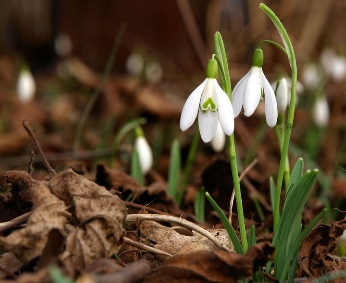 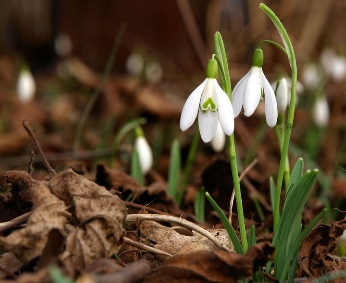 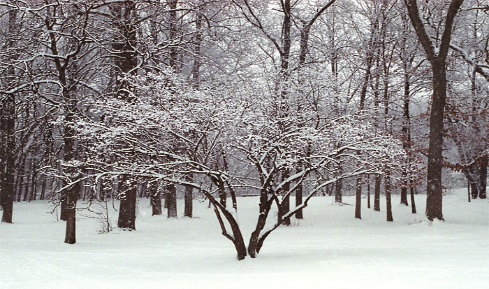 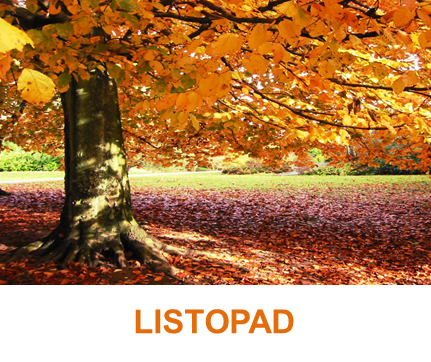 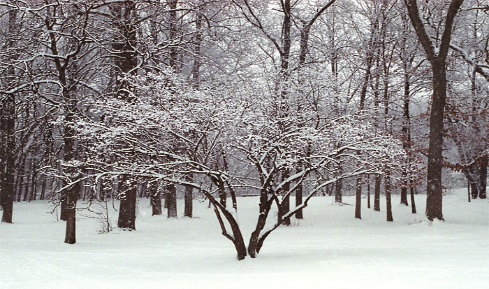 ZAOKRUŽI PLODOVE ZEMLJE PLAVOM BOJICOM.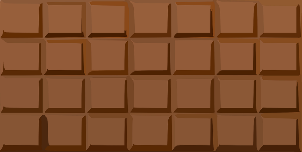 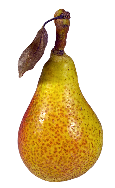 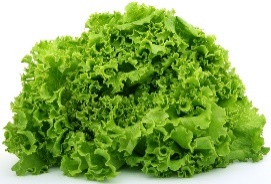 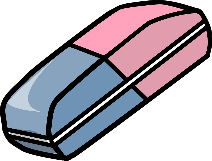  ČOKOLADA          KRUŠKA            SALATA              GUMICAPOVEŽI ISTE PLODOVE ZEMLJE. 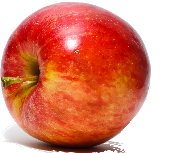 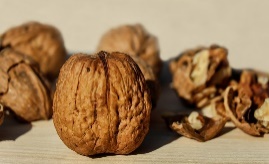 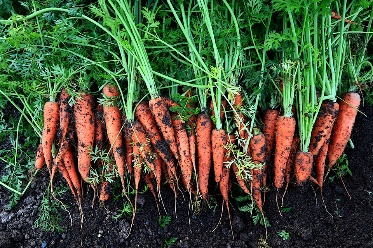 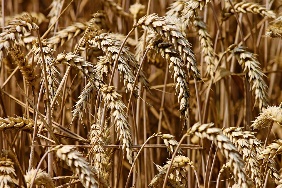 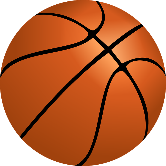 AKO NEŠTO NIJE PLOD ZEMLJE, PREKRIŽI CRVENOM BOJICOM.U JESEN LIŠĆE OPADA S DRVEĆA. GRANE OSTAJU PRAZNE. PUNO OTPALOG LIŠĆA NALAZI SE NA TLU.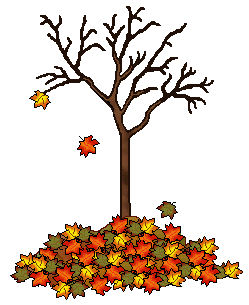 NA PODU MOŽEMO PRONAĆI KESTENE I ŽIREVE, PLODOVE JESENI.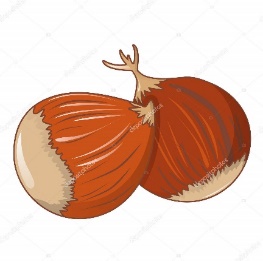 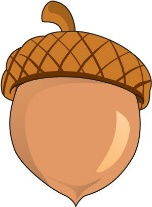 Zaokruži obilježja jeseni koja vidiš u šumi: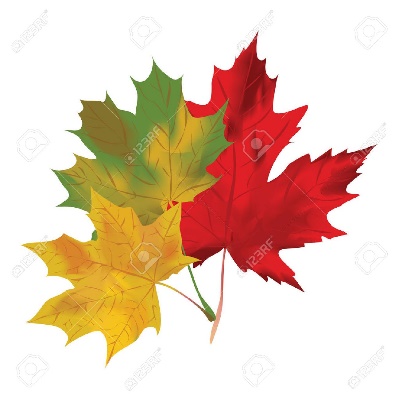 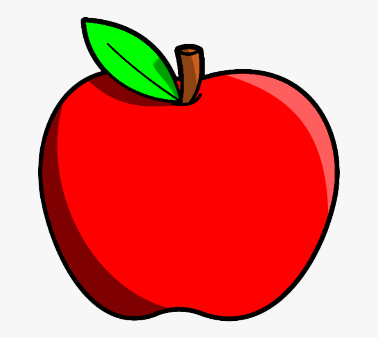 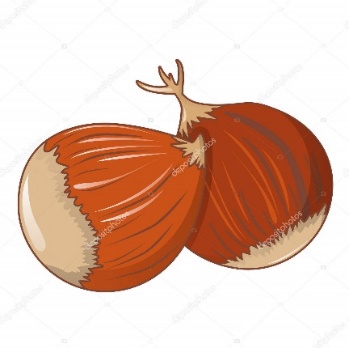 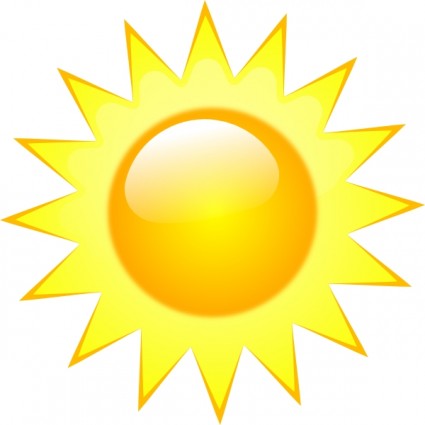 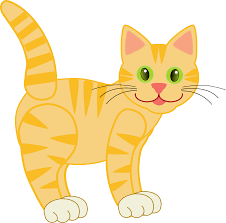 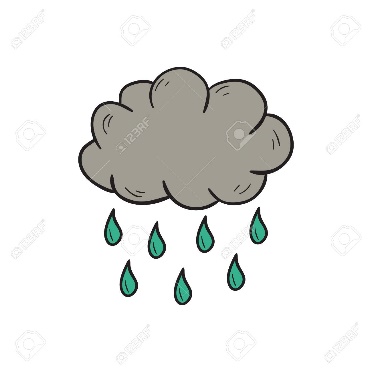 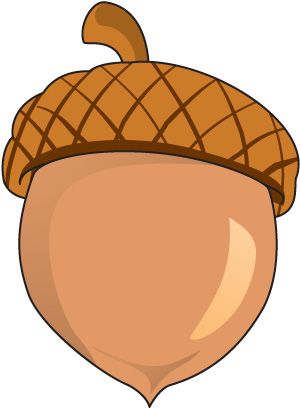 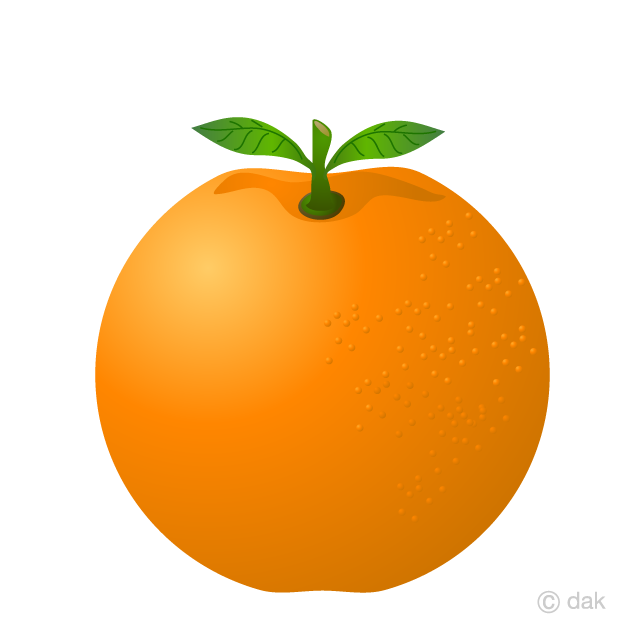 Prebroji i napiši koliko ima na slici voća, drveća, vremenskih pojava, životinja, plodova jeseni.VOĆA - ….Prebroji koliko ima ukupno sličica na listiću.